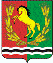 АДМИНИСТРАЦИЯМУНИЦИПАЛЬНОГО ОБРАЗОВАНИЯ РЯЗАНОВСКИЙ СЕЛЬСОВЕТ
АСЕКЕЕВСКОГО РАЙОНА ОРЕНБУРГСКОЙ ОБЛАСТИПОСТАНОВЛЕНИЕ =====================================================================26.10.2023                                       с. Рязановка                                       №  90 -п О выявлении правообладателяранее учтенного земельного  участкас кадастровым номером 56:05:1501001:50 В соответствии со статьей 69.1 Федерального закона от 13 июля 2015 года №218-ФЗ "О государственной регистрации недвижимости" администрация муниципального образования Рязановский сельсовет  ПОСТАНОВЛЯЕТ:1. В отношении земельного участка с кадастровым номером56:05:1501001:50  по адресу: Оренбургская область Асекеевский район село Рязановка улица Кинельская дом 24  в качестве его правообладателя, владеющего данным земельным участком на праве собственности  выявлена  Лапшина Татьяна Семеновна 25.02.1966 года рождения, уроженка    пос. Горный  Асекеевского  района  Оренбургской области, паспорт серии 5311 № 140319 от 28.12.2011 г,  ТП УФМС России по Оренбургской области в  Асекеевском районе. Зарегистрирована  по адресу: Оренбургская область Асекеевский район с. Рязановка, ул. Кинельская, дом 24.СНИЛС  136-560-541-58.Глава муниципального образования                                                       А.В. Брусилов